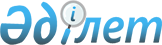 О внесении изменений в Единый таможенный тариф Таможенного союза в отношении специализированного портового оборудования
					
			Утративший силу
			
			
		
					Решение Комиссии таможенного союза от 20 сентября 2010 года № 410. Утратило силу решением Комиссии таможенного союза от 9 декабря 2011 года № 859

      Сноска. Утратило силу решением Комиссии таможенного союза от  09.12.2011 № 859 (вступает в силу с 01.01.2012).      Комиссия Таможенного союза решила:



      1. Внести в Единый таможенный тариф Таможенного союза (приложение 1 к Решению Комиссии Таможенного союза от 27 ноября 2009г. № 130) следующие изменения:



      а) исключить из единой Товарной номенклатуры внешнеэкономической деятельности Таможенного союза подсубпозиции согласно Приложению № 1;



      б) включить в единую Товарную номенклатуру внешнеэкономической деятельности Таможенного союза подсубпозиции согласно Приложению № 2;



      в) установить ставки ввозных таможенных пошлин согласно Приложению № 3.



      2. Настоящее Решение вступает в силу через 30 календарных дней после его официального опубликования Комиссией Таможенного союза.Члены Комиссии Таможенного союза:

Приложение № 1      

к Решению Комиссии    

Таможенного союза     

от 20 сентября 2010 г. № 410 

ПОДСУБПОЗИЦИИ, исключаемые из единой Товарной номенклатуры

внешнеэкономической деятельности Таможенного союза

Приложение № 2      

к Решению Комиссии    

Таможенного союза     

от 20 сентября 2010 г. № 410 

ПОДСУБПОЗИЦИИ, включаемые в единую Товарную номенклатуру

внешнеэкономической деятельности Таможенного союза

      *бескодовая подсубпозиция после подсубпозиции 8426 41 000 2

Приложение № 3      

к Решению Комиссии    

Таможенного союза     

от 20 сентября 2010 г. № 410 

С Т А В К И

ввозных таможенных пошлин
					© 2012. РГП на ПХВ «Институт законодательства и правовой информации Республики Казахстан» Министерства юстиции Республики Казахстан
				От Республики

БеларусьОт Республики

КазахстанОт Российской

ФедерацииА. КобяковУ. ШукеевИ. ШуваловКод ТН ВЭДНаименование позицииДоп. ед. изм.8426 12 000 0– – фермы подъемные подвижные на колесном ходу

и погрузчики портальныешт8426 30 000 0– краны портальные или стреловые на опорешт8426 41 000 8– – – прочиештКод ТН ВЭДНаименование позицииДоп. ед. изм.8426 12 000– – фермы подъемные подвижные на колесном ходу

и погрузчики портальные:8426 12 000 1– – – погрузчики портальные на колесном ходу

грузоподъемностью не более 60 тшт8426 12 000 9 – – – прочиешт8426 30 000– краны портальные или стреловые на опоре:8426 30 000 1– – краны портальные (контейнерные

перегружатели) на рельсовом ходу

грузоподъемностью не более 80 тшт8426 30 000 9– – прочиешт– – – прочие:*8426 41 000 3– – – – с телескопической стрелой и

приспособлением захвата контейнеров сверху

грузоподъемностью не более 45 тшт8426 41 000 7– – – – прочиештКод ТН ВЭДНаименование позицииСтавка ввозной

таможенной пошлины (в

процентах от таможенной

стоимости либо в евро,

либо в долларах США)8426 12 000 1– – – погрузчики портальные на колесном

ходу грузоподъемностью не более 60 т08426 12 000 9– – – прочие58426 30 000 1– – краны портальные (контейнерные

перегружатели) на рельсовом ходу

грузоподъемностью не более 80 т08426 30 000 9– – прочие108426 41 000 3– – – – с телескопической стрелой и

приспособлением захвата контейнеров сверху

грузоподъемностью не более 45 т08426 41 000 7– – – – прочие10